Universität LeipzigFakultät für Mathematik und InformatikLösungen der Ergebnissicherung zum Spiel„NeiZDeiZ“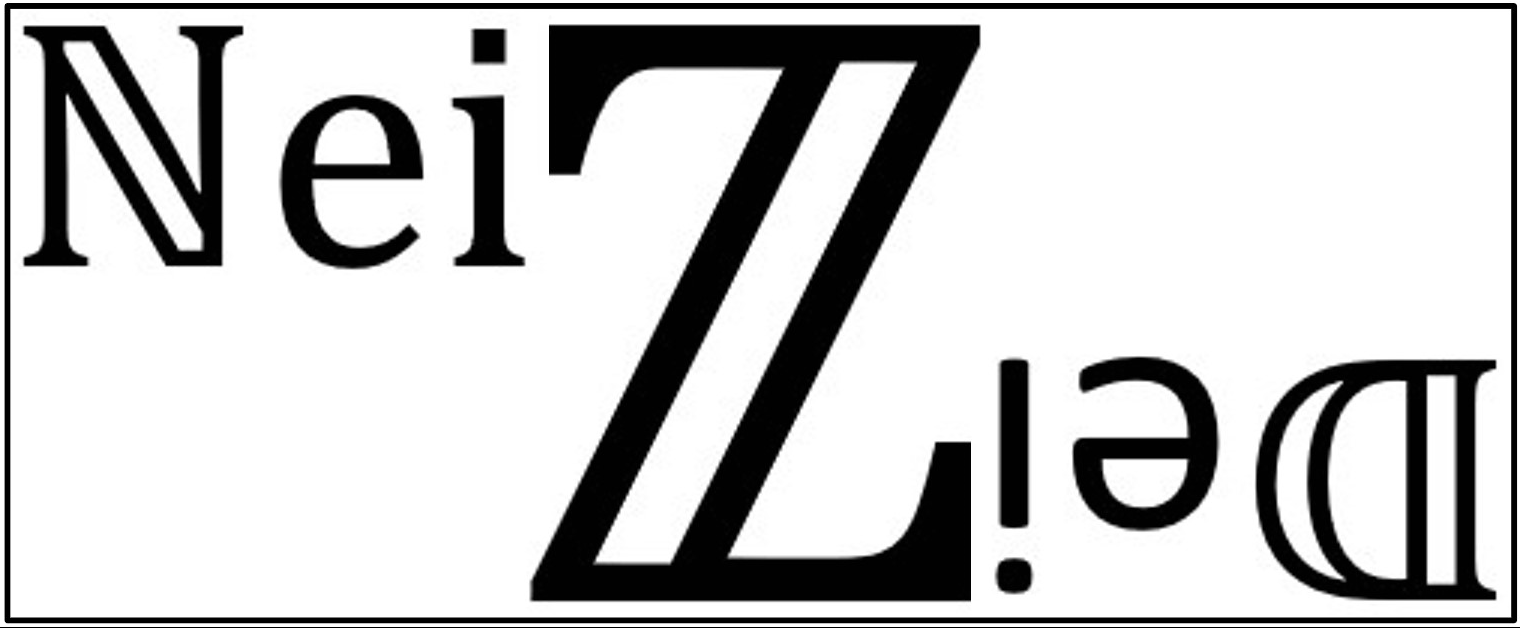 Wie fit bist du?Aufgabe 1Beim abgebildeten Würfel (Abbildung 1) haben gegenüberliegende Seiten das gleiche Symbol. Entscheide, welche Netze zum Körper gehören und kreuze diese an.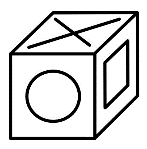 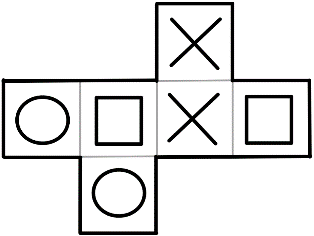 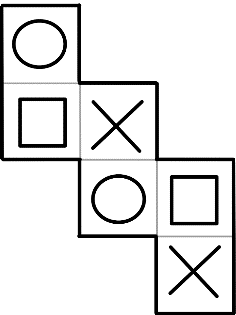 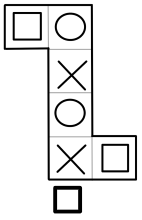 Aufgabe 2Ergänze die Würfelnetze so, dass aus diesen Netzen der Würfel aus Abbildung 1 gebildet werden kann.Aufgabe 3Bei einem normalen Spielwürfel ergibt die Summe der Augenzahlen der gegenüberliegenden Seiten immer sieben. Ergänze die Netze so, dass sie zu einem solchen Würfel passen.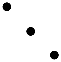 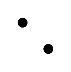 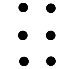 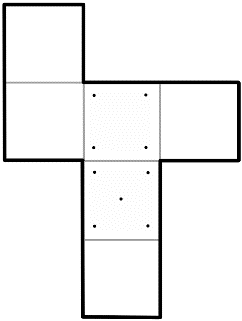 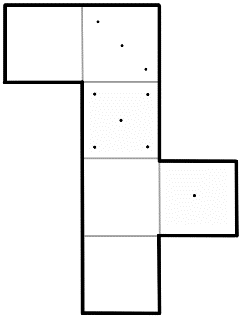 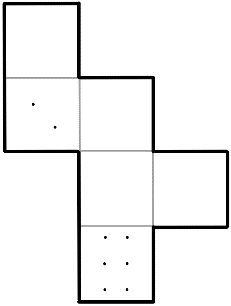 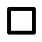 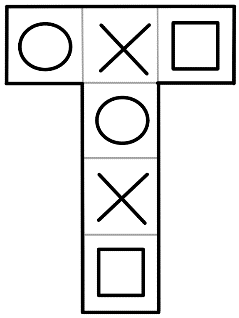 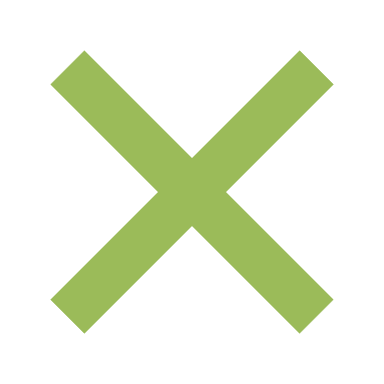 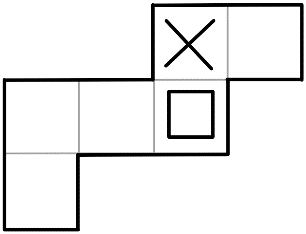 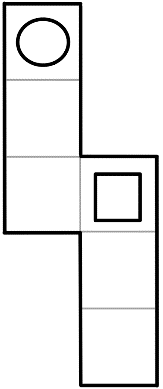 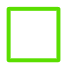 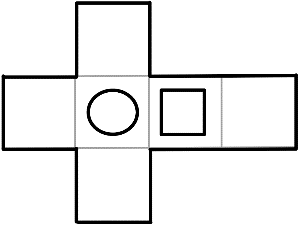 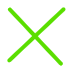 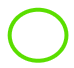 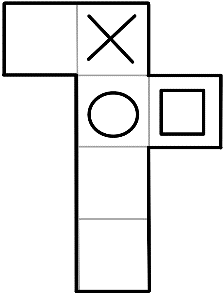 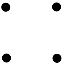 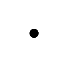 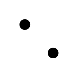 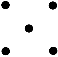 